Приложение G(обязательное)Форма технического описания ТМЦФ 04-05/2:06Техническое описание ТМЦ№Наименование детали (Англ.)Наименование детали (Рус.)Единица измеренияКол-воНомер детали (или артикул) производителяСпецификация, марка и/или модельПолная техническая характеристикаПроизводитель, бренд (указать обязательный или рекомендованный)Из какого материала изготовленГде используется (участок, агрегат, оборудование и др.)Краткое описание и цель использованияФото бирки (шильдика)Фото (общий вид)1Щетка для пола,шт4искусственная щетина с деревянным основанием (с ручкой)Россия или аналогУРК (установки регенерации кислоты)Для уборочных работ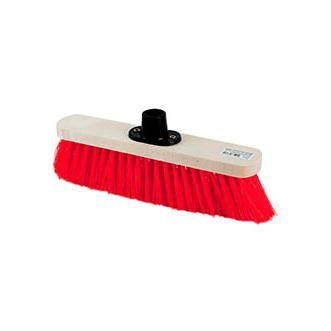 